(DRAFT) WPS Whole School 2 Year Overview - Odd Years(DRAFT) WPS Whole School 2 Year Overview - Even Years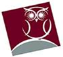 Term 1Term 2Term 3Term 4FScienceEarth & Space Science: ‘Change’ Observable Changes/Weather In My WorldThe HumanitiesHistory: ‘Me’ Personal HistoryScienceChemical Science: Use of materials Around UsHealth & Physical EducationPersonal, Social and Communities: Body and Emotions –Growing and ChangingSciencePhysical Science: Push and Pull, Light and SoundTechnologiesDesign & Technology: Movement and MaterialsScienceBiological Science: Needs of Living ThingsThe Humanities/English/ArtsGeography/Literature: Story Telling –People connecting with Places & FamiliesLiterature/Drama: StorytellingYr 1SciencePhysical Science: Push and Pull, Light and SoundTechnologiesDesign & Technology: Movement and MaterialsHealth & Physical EducationPersonal, Social and Communities: Me and Others-Bodies and EmotionsScienceChemical Science: Use of materials Around UsEnglish/ArtsLiterature: StorytellingDrama: StorytellingYr 2SciencePhysical Science: Push and Pull, Light and SoundTechnologiesDesign & Technology: Movement and MaterialsHealth & Physical EducationPersonal, Social and Communities: Me and Others-Bodies and EmotionsScienceChemical Science: Use of materials Around UsEnglish/ArtsLiterature: StorytellingDrama: StorytellingYr 3SciencePhysical Science: Heating UpTechnologiesDesign & Technology: Properties & Suitability of MaterialsHealth & Physical EducationPersonal, Social and Communities: Personal Identity –Positive ThinkingScienceChemical Science: Natural Vs Processed Materials, Solids & LiquidsThe HumanitiesCivics & Citizenship: Local Governments & Active CitizensYr 4SciencePhysical Science: Heating UpTechnologiesDesign & Technology: Properties & Suitability of MaterialsHealth & Physical EducationPersonal, Social and Communities: Personal Identity –Positive ThinkingScienceChemical Science: Natural Vs Processed Materials, Solids & LiquidsThe HumanitiesCivics & Citizenship: Local Governments & Active CitizensYr 5SciencePhysical Science: Light & EnergyTechnologiesDesign & Technology: CircuitsHealth & Physical EducationPersonal, Social and Communities: How and Why Am I Changing?The HumanitiesEconomics and Business: Consumers and Goods and ServicesScienceChemical Science: Solids/Liquids and GasesThe HumanitiesCivics & Citizenship: Australian Democracy & Global CitizensYr 6SciencePhysical Science: Light & EnergyTechnologiesDesign & Technology: CircuitsHealth & Physical EducationPersonal, Social and Communities: How and Why Am I Changing?The HumanitiesEconomics and Business: Consumers and Goods and ServicesScienceChemical Science: Solids/Liquids and GasesThe HumanitiesCivics & Citizenship: Australian Democracy & Global Citizens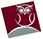 Term 1Term 2Term 3Term 4FScienceEarth & Space Science: ‘Change’ Observable Changes/Weather In My WorldThe HumanitiesHistory: ‘Me’ Personal HistoryScienceChemical Science: Use of materials Around UsHealth & Physical EducationPersonal, Social and Communities: Body and Emotions –Growing and ChangingSciencePhysical Science: Push and Pull, Light and SoundTechnologiesDesign & Technology: Movement and Materials ScienceBiological Science: Needs of Living ThingsThe Humanities/English/ArtsGeography/Literature: Story Telling –People connecting with Places & FamiliesLiterature/Drama: StorytellingYr 1ScienceBiological Science: Needs of Living ThingsTechnologiesDesign & Technology: How We Grow FoodThe HumanitiesHistory: Personal-Family-LocalHealth & Physical EducationPersonal, Social and Communities: Me and Others –Body and Emotions ScienceEarth & Space Science: Seasonal Changes/Earth resourcesThe HumanitiesGeography: Our Local PlaceYr 2ScienceBiological Science: Needs of Living ThingsTechnologiesDesign & Technology: How We Grow FoodThe HumanitiesHistory: Personal-Family-LocalHealth & Physical EducationPersonal, Social and Communities: Me and Others –Body and Emotions ScienceEarth & Space Science: Seasonal Changes/Earth resourcesThe HumanitiesGeography: Our Local PlaceYr 3ScienceBiological Science: Life Cycles – Living & Non-LivingTechnologiesDesign & Technology: Food & Fibre Production The HumanitiesHistory: Communities & First ContactHealth & Physical EducationPersonal, Social and Communities: Personal Identity/Positive ThinkingScienceEarth & Space Science: 1) Sun-Earth-Moon2) Werribee RiverThe HumanitiesGeography: Us and Our NeighboursYr 4ScienceBiological Science: Life Cycles – Living & Non-LivingTechnologiesDesign & Technology: Food & Fibre Production The HumanitiesHistory: Communities & First ContactHealth & Physical EducationPersonal, Social and Communities: Personal Identity/Positive ThinkingScienceEarth & Space Science: 1) Sun-Earth-Moon2) Werribee RiverThe HumanitiesGeography: Us and Our NeighboursYr 5ScienceBiological Science: Environmental SurvivalTechnologiesDesign & Technology: Food Preparation & Food Health & SafetyThe HumanitiesHistory: Colony to NationHealth & Physical EducationPersonal, Social and Communities:How and Why Am I Changing?ScienceEarth & Space Science: Solar Systems/DisastersThe HumanitiesGeography: Global ConnectionsYr 6ScienceBiological Science: Environmental SurvivalTechnologiesDesign & Technology: Food Preparation & Food Health & SafetyThe HumanitiesHistory: Colony to NationHealth & Physical EducationPersonal, Social and Communities:How and Why Am I Changing?ScienceEarth & Space Science: Solar Systems/DisastersThe HumanitiesGeography: Global Connections